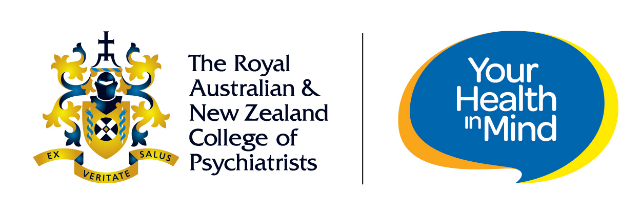 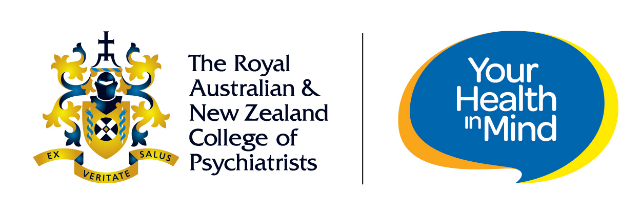 
PROFESSIONAL BACKGROUND
Discuss highlights of your professional career over the last five years, and key changes that have you experienced professionally? Discuss your practice setting and current work environment.PROFESSIONAL DEVELOPMENT PLANNING
Share the preferred approach to professional development. 
Discuss skills and knowledge to be gained from professional development- clinical etc
Career pathways – what is next professionally?PEER SUPPORTS
Discuss your current peer networks, supports, or associations for practice requirements:how effective are they in supporting your individual needs? are you able to bring any issue to their attention? do you receive feedback or/ support that assists with mitigating any problems?PATIENT CENTRED CARE
Describe your approach to patient centered care, have there been any recent changes to your practice in response to the increasing focus in Australia and New Zealand?WORKLIFE BALANCE & WELLBEING
Discuss the general evidence of the positive benefit of work life balance and professional livelihood, the peer/coach needs to meet their peer where their personal views about the notion of work life balance.EXTENDED PROFESSIONAL PRACTICEDiscuss the scope of practice that has not been addressed by the previous sections and you, the peer, or the facilitator find relevant to meet the initial PPR goals for practice improvementFOCUSED GOALS FOR PPR
Reposes from the questionnaire can be used here, although if the three goals that you hold for this activity have since changed please use this space to write three focused goalsThe RANZCP own all intellectual property rights (including any copyright, trade mark rights and patent rights) in the Information and this document. You may download, copy or print reasonable amounts of the Information for your personal, non-commercial use, but must not use it in a commercial way (for example, publishing, selling or modifying the Information) without RANZCP’s prior written consent.INITIAL DISCUSSION Goal setting templateNote: This template has been designed to assist members with the formulation of a PPR discussion. 123